9-2 Tangents Worksheet II	Name _______________________________________	Period ____________________ are tangent to ⨀O at B and D, respectively. Complete.If OC = 15 and OB = 9, then BC = _____.If OC =  and BC = 6, then OB = _____.If AB = 12 and BC = 8, then OC = _____.If OC =  and BC = , then AB = _____.If  and OB = 4, then OC = _____.If  and CB = , then AB = _____.If _____ = _____.If  _____.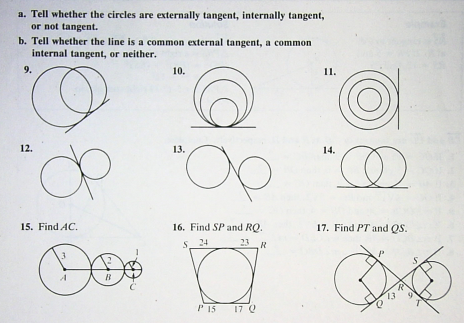 